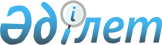 Д.М. Жазықбаевты тағайындау туралыҚазақстан Республикасы Президентінің 2022 жылғы 11 қаңтардағы № 760 Жарлығы.
      Дархан Медеғалиұлы Жазықбаев Қазақстан Республикасының Мемлекеттік қызмет істері агенттігі төрағасы лауазымына тағайындалсын.
					© 2012. Қазақстан Республикасы Әділет министрлігінің «Қазақстан Республикасының Заңнама және құқықтық ақпарат институты» ШЖҚ РМК
				
      Қазақстан РеспубликасыныңПрезиденті

Қ.Тоқаев
